CK.250.3.2021SPECYFIKACJA WARUNKÓW ZAMÓWIENIA (SWZ)Postępowanie o udzielenie zamówienia publicznego prowadzone w trybiepodstawowym na podstawie art. 275 pkt 1. Wartość zamówienia jest niższa niż kwoty określone w przepisach wydanych na podstawie art.3 PZP Nazwa zamówienia„Usługa pełnienia dozoru i ochrony mienia, obiektów i terenu Cmentarza Komunalnego w Częstochowie”GMINA MIASTO CZĘSTOCHOWA Ul. Śląska 11/1342-217 CzęstochowaNIP 573-274-58-83 w imieniu której działaCMENTARZ KOMUNALNYUl. Radomska 11742-210 CzęstochowaTel. 34 366 68 73Fax. 34 366 68 81www.ck-czestochowa.plCzęstochowa, dnia 19.10.2021 r.Rozdział IINFORMACJE OGÓLNE1.  Informacje o zamawiającym.Zamawiający: GMINA MIASTO CZĘSTOCHOWA Ul. Śląska 11/1342-217 CzęstochowaNIP 573-274-58-83 w imieniu której działaCMENTARZ KOMUNALNYUl. Radomska 11742-210 CzęstochowaTel. 34 366 68 73Fax. 34 366 68 81www.ck-czestochowa.plE-mail do korespondencji:zamowienia@ck-czestochowa.pl;Adres strony internetowej: www.ck-czestochowa.plKorespondencja pisemna: Cmentarz Komunalny, 42-210 Częstochowa, ul. Radomska 117 2.  Tryb udzielenia zamówienia.Postępowanie o udzielenie zamówienia publicznego prowadzone będzie w trybie podstawowym na podstawie art. 275 pkt 1 ustawy prawo zamówień publicznych z dn. 11.09.2019 r. ( Dz. U. z 2021r., poz. 1129) – zwaną dalej PZP.Do  spraw nieuregulowanych w niniejszej SWZ maja zastosowanie przepisy w/w ustawy.3.  Oferty wariantowe.Zamawiający nie dopuszcza składania ofert wariantowych o których mowa w art. 92 ustawy PZP.4. Umowa ramowaZamawiający nie przewiduje zawarcia umowy ramowej, o której mowa w art. 311-315 ustawy PZP.5.  Negocjacje / bez negocjacjiZamawiający nie będzie prowadził negocjacji6. Aukcje elektroniczne.Zamawiający nie przewiduje aukcji elektronicznej.7. Wizja lokalnaZamawiający nie przewiduje obowiązku odbycia przez wykonawcę wizji lokalnej oraz sprawdzenia przez wykonawcę dokumentów niezbędnych do realizacji zamówienia dostępnych na miejscu u zamawiającego.8. Informacja o przewidywanych zamówieniach, o których mowa w art. 214 ust. 1 pkt 7 i 8 ustawy PZP.Zamawiający nie przewiduje możliwości udzielenia zamówienia, o którym mowa w art. 214 ust. 1 pkt 7 i 8.Rozdział IIOpis przedmiotu zamówienia.                                  Szczegółowy opis przedmiotu zamówienia:               „Usługa pełnienia dozoru i ochrony mienia, obiektów i terenu                                     Cmentarza Komunalnego w Częstochowie”. Obiekty ul. Radomska 117pełnienie dozoru trzech obiektów kubaturowych cmentarza polegające na  zewnętrznym zabezpieczeniu dostępu, nienaruszalności wejść, okien itp.,pełnienie dozoru terenu cmentarza wraz z małą architekturą (nagrobki, zieleń, gazony, ławki); obszar dozoru został pokazany na poniższej mapie obiektu. nadzorowanie i odpowiedzialność za mienie cmentarza (wyposażenie) znajdujące się w strefie dostępu dozorowego – zakres ten określi protokół spisany w dniu rozpoczęcia realizacji umowy, czas pracy ochrony:                                                                                                • w poniedziałek od godz.   1800 do wtorku         do godz. 700,    • w wtorek od godz.           1800 do środy           do godz. 700,    • w środę od godz.             1800 do czwartku      do godz. 700,    • w czwartek od godz.        1800 do piątku          do godz. 700    • w piątek od godz.            1800 do soboty         do godz. 700,                                                                                           • w sobotę od godz.           1300 do poniedziałku do godz. 700        oraz dni świąteczne i niedzielę całodobowo.liczba osób dozorujących w/g oceny minimum 1 osoba,bezpośrednie obserwacje terenu cmentarza, zapobiegania aktom przemocy,  rozboju i dewastacji, wykroczeniom przeciwko porządkowi publicznemu na   terenie cmentarza,  a w przypadku zaistnienia takiego zdarzenia – interwencji, ujęcia sprawcy i przekazani  go organom  ścigania,monitorowanie obrazu z 16 kamer z możliwością zapisów przy użyciu rejestratora,otwieranie i zamykanie bram i furt cmentarza zgodnie z regulaminem,prowadzenie książki służby dla obiektów chronionych, wpisywaniu informacji                   o objęciu i zdaniu dyżuru oraz wszelkich zdarzeń  zaistniałych w trakcie pełnienia dyżuru, jak też o stwierdzonych zagrożeniach i ryzyku,utrzymanie czystości w przydzielonym pomieszczeniu oraz utrzymanie terenu. W przypadku opadów śniegu występujących poza godzinami pracy pracowników cmentarza pracownicy Wykonawcy zobowiązani są do odśnieżenia i usuwania  gołoledzi na  fragmencie drogi od wejścia głównego na cmentarz do wejścia do budynku administracyjnego, aby umożliwić przejście,przyjmowanie i zdawanie obiektu pracownikom CK,wzywanie odpowiednich służb w razie potrzeby – Straż Miejska, Policja itp.,posiadanie środków łączności (telefon komórkowy) umożliwiający kontakt                      z kierownictwem CK (Koszt telefonu, jak i jego użytkowania, pokrywa Wykonawca),15 razy w miesiącu (w różnych dniach w godz. 1800 do 600) udokumentowanych   podjazdów, patrolu interwencyjnego z obejściem   obiektu, oraz zarejestrowaniem swojej  obecności, 4 razy w ciągu roku podczas mszy promocyjnych obecność patrolu w czasie         2 godzin, patrol interwencyjny gotowy na każde wezwanie osoby monitorującej,bezzwłoczne podejmowanie działań w sytuacjach awaryjnych i zagrożeń (próby kradzieży i włamania, dewastacja mienia, pożar, awarie urządzeń, klęski żywiołowe, naruszenie regulaminu porządkowego cmentarza itp.),wyposażenie w elektroniczne systemy kontroli obchodów w obiekcie przy                     ul. Radomskiej 117 w ilości 3 szt.udostępnianie kostnicy Cmentarza Komunalnego przy ul. Radomskiej 117 w/g następujących zasad:otwarcie wejścia do kostnicy Cmentarza Komunalnego,dopilnowanie właściwego wypełnienia formularza (Wniosek                                      o przechowanie zwłok osoby zmarłej),wskazanie wolnego miejsca kostnicy oraz wpisanie sygnatury miejsca do wniosku o przechowanie zwłok osoby zmarłej,nadzór nad porządkiem w pomieszczeniu kostnicy podczas udostępniania,zamknięcie wejścia do kostnicy,przekazanie wypełnionych wniosków o przechowanie zwłok osoby zmarłej pracownikowi Cmentarza Komunalnego wraz z meldunkiem w „ Książce służby ochrony obiektu”, sprawdzenie poprawności działania urządzeń chłodniczych.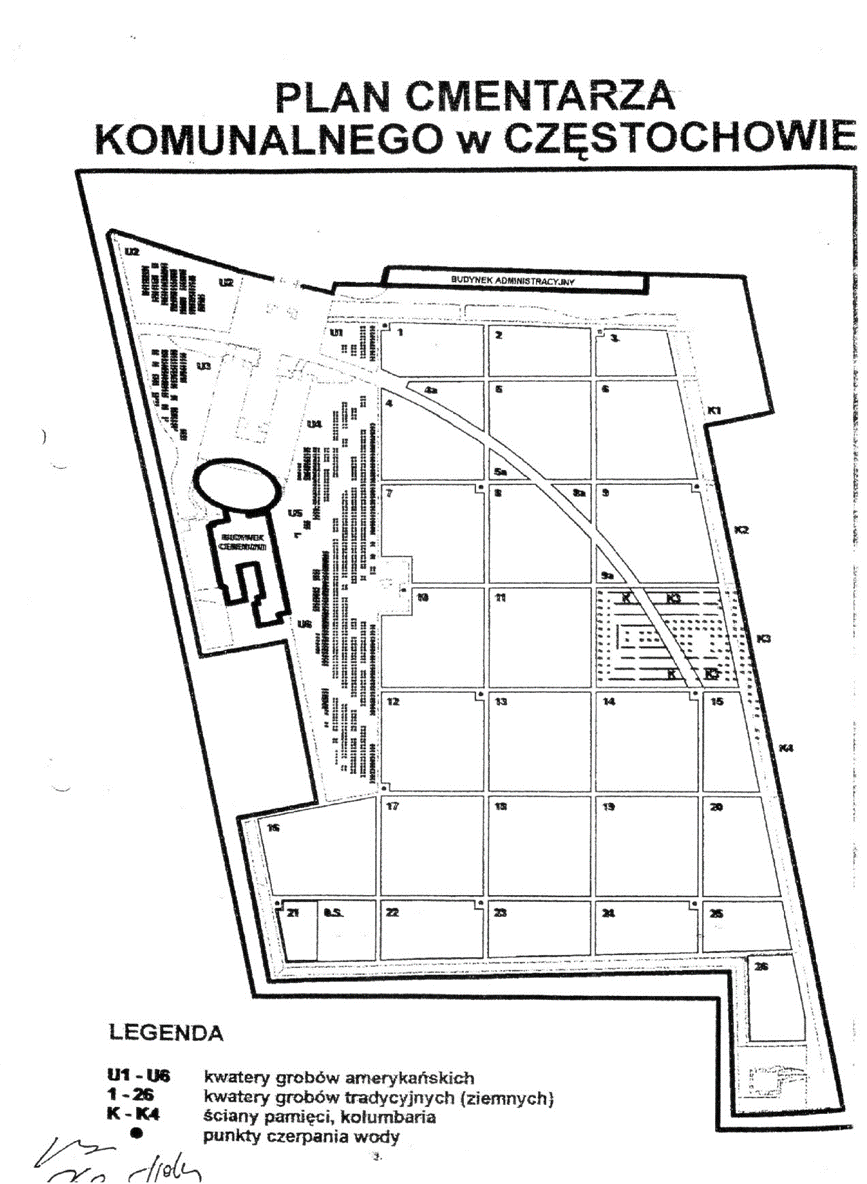 Obiekt ul. Cmentarna 36/38Chroniony systemem alarmowym z sygnałem monitorowanym z wykorzystaniem własnych urządzeń niezbędnych do skutecznej ochrony. Jedna na dobę lustracja obiektu przez patrol (w godz. od 1800 do 600) w czasie, której należy sprawdzić zabezpieczenia zamków drzwi, okien, krat oraz zarejestrować swoją obecność. Konserwacja systemu alarmowego przez Wykonawcę. Wysyłanie grupy interwencyjnej do w/w lokalizacji na podstawie powiadomienia operatora ze stacji monitorowania.Na wezwanie zgłoszone przez Zamawiającego stawienie się w ciągu 2 godzin                                          z gotowością wykonania czynności umownych zgodnie z obowiązującymi w tym zakresie przepisami prawa. Niespełnienie tego wymogu skutkować będzie poniesieniem przez Wykonawcę kosztów zastępczej ochrony obiektu.Wymagania szczegółowe dotyczące pracowników ochrony:wymaga się by pracownicy wykonujący usługę ochrony byli zatrudnieni                                     u Wykonawcy w ramach umowy o pracę,pracownicy ochrony winni być wyposażeni w niezbędny sprzęt i wyposażenie indywidualne, w tym: środki przymusu bezpośredniego i środki łączność bezprzewodowej,pracownicy ochrony muszą być nie karani - potwierdzone aktualną informacją 
 z  Krajowego Rejestru Karnego,pracownicy ochrony winni być przez Wykonawcę przeszkoleni w zakresie udzielania informacji  zainteresowanym, wynikających z regulaminu CK, aktualnych przepisów bhp i p-poż, higieny pracy, udzielania pierwszej pomocy,wszyscy pracownicy Wykonawcy zatrudnieni dla potrzeb niniejszego zamówienia winni być umundurowani w sposób schludny, jednolity i wyposażeni w imienne identyfikatory.Ustalenia organizacyjne związane z wykonaniem zamówienia:na potrzeby wykonywania przedmiotu zamówienia udostępnione zostaną nieodpłatnie pomieszczenie – pokój ochrony,Zamawiający zapewni właściwe warunki sanitarno-higieniczne pracy w miejscu prowadzenia usługi,na potrzeby wykonania przedmiotu zamówienia Wykonawca wyposaży pracowników ochrony w telefon,pracownicy wykonujący usługę zobowiązani są do przestrzegania zasad bhp                            i p-poż, regulaminów, zarządzeń i procedur oraz innych ustaleń obowiązujących            u  Zamawiającego,Wykonawca dostarczy i zainstaluje na czas realizacji umowy rejestratory pobytu 
w obiektach objętych przedmiotem umowy na własny koszt w miejscach wskazanych  przez Zamawiającego.Nazwy i kody opisujące przedmiot zamówienia (CPV):79710000-4 usługi ochroniarskie.Opis części zamówienia: Zamawiający nie dokonuje podziału przedmiotu zamówienia na części. Tym samym zamawiający nie dopuszcza składania ofert częściowych, o których mowa w art. 7 pkt 15 ustawy Pzp.Rozdział IIITermin realizacji zamówienia.Termin wykonania zamówienia.Zamawiający wymaga, aby Wykonawca przystąpił do wykonania zamówienia               w  terminie od dnia 31-12-2021 roku od godziny 15.00.Umowa zostanie zawarta na okres 36 miesięcy tj. do dnia 31-12-2024 roku do godz. 15.00.Miejscem wykonania zamówienia są obiekty wyszczególnione w opisie przedmiotu  zamówienia.Zamawiający zastrzega możliwość zmiany miejsca wykonywania usługi i terminu obowiązywania umowy w odniesieniu do obiektu wyszczególnionego w punkcie 2  opisu przedmiotu zamówienia w przypadku oddania go w najem bądź dzierżawę albo rozwiązania trwałego zarządu.Rozdział IVWarunki udziału w postępowaniu.1. Na podstawie art. 112 ustawy Pzp, zamawiający określa warunki udziału w postępowaniu dotyczące:1) ZDOLNOŚCI DO WYSTĘPOWANIA W OBROCIE GOSPODARCZYM:Zamawiający nie precyzuje w tym zakresie żadnych wymagań, których spełnianie Wykonawca zobowiązany jest wykazać w sposób szczególny.2) UPRAWNIEŃ DO PROWADZENIA OKREŚLONEJ DZIAŁALNOŚCI GOSPODARCZEJ LUB ZAWODOWEJ, O ILE WYNIKA TO Z ODRĘBNYCH PRZEPISÓW:posiadał  koncesje wydaną przez Ministra Spraw Wewnętrznych i Administracji w zakresie usług ochrony i mienia w formie bezpośredniej ochrony fizycznej na podstawie ustawy z dnia 22 sierpnia 1997 roku o ochronie osób i mienia ( Dz.U. z 2020 roku, poz.838).3) SYTUACJI EKONOMICZNEJ LUB FINANSOWEJ:Zamawiający nie precyzuje w tym zakresie żadnych wymagań, których spełnianie Wykonawca zobowiązany jest wykazać w sposób szczególny.4) ZDOLNOŚCI TECHNICZNEJ LUB ZAWODOWEJ: 1. Wykonawca musi dysponować pracownikami, których zamierza przeznaczyć do wykonania zamówienia spełniających wymagania do pracy w  ochronie fizycznej,2. Wykonawca musi dysponować urządzeniami niezbędnymi do wykonywania zamówienia Wykonawcy mogą wspólnie ubiegać się o udzielenie zamówienia.W przypadku oferty składanej wspólnie przez kilku Wykonawców ubiegających się                          o udzielenie zamówienia, ocena warunków określonych w pkt. 1. SWZ będzie dokonana łącznie w stosunku do Wykonawców ubiegających się wspólnie o udzielenie zamówienia. Każdy z warunków może być spełniony wspólnie przez jednego, kilku lub wszystkich Wykonawców łącznie.W stosunku do żadnego z Wykonawców składających ofertę wspólną nie mogą zajść przesłanki wykluczenia określone w art. 108 ust. 1 Pzp (w zakresie określonym przez Zamawiającego).Wykonawcy wspólnie ubiegający się o udzielenie zamówienia ustanawiają pełnomocnika do reprezentowania ich w postępowaniu o udzielenie zamówienia albo reprezentowania                 w postępowaniu i zawarcia umowy w sprawie zamówienia publicznego.Przepisy dotyczące Wykonawcy stosuje się odpowiednio do Wykonawców wspólnie ubiegających się o udzielenie zamówienia.Jeżeli oferta Wykonawców wspólnie ubiegających się o udzielenie zamówienia zostanie wybrana, Zamawiający będzie żądać przed zawarciem umowy w sprawie zamówienia publicznego, umowy regulującej współpracę tych Wykonawców.Wykonawca może w celu potwierdzenia spełniania warunków udziału w postępowaniu, w stosownych sytuacjach oraz w odniesieniu do konkretnego zamówienia, lub jego części,  polegać na zdolnościach technicznych lub zawodowych lub sytuacji finansowej lub ekonomicznej podmiotów udostępniających zasoby, niezależnie od charakteru prawnego łączących go z nimi stosunków prawnych.W odniesieniu do warunków dotyczących wykształcenia, kwalifikacji zawodowych lub doświadczenia Wykonawcy mogą polegać na zdolnościach podmiotów udostępniających zasoby, jeśli podmioty te wykonają roboty budowlane lub usługi, do realizacji których te zdolności są wymagane.Wykonawca, który polega na zdolnościach lub sytuacji podmiotów udostępniających zasoby, składa, wraz  z ofertą, zobowiązanie podmiotu udostępniającego zasoby do oddania mu do dyspozycji niezbędnych zasobów na potrzeby realizacji danego zamówienia lub inny podmiotowy środek dowodowy potwierdzający, że wykonawca realizując zamówienie, będzie dysponował niezbędnymi zasobami tych podmiotów.Zobowiązanie podmiotu udostępniającego zasoby, potwierdza, że stosunek łączący Wykonawcę z podmiotami udostępniającymi zasoby gwarantuje rzeczywisty dostęp do tychzasobów oraz określa w szczególności:1) zakres dostępnych Wykonawcy zasobów podmiotu udostępniającego zasoby;2) sposób i okres udostępnienia Wykonawcy i wykorzystania przez niego zasobów podmiotu udostępniającego te zasoby przy wykonywaniu zamówienia;3) czy i w jakim zakresie podmiot udostępniający zasoby, na zdolnościach którego Wykonawca polega w odniesieniu do warunków udziału w postępowaniu dotyczących wykształcenia, kwalifikacji zawodowych lub doświadczenia, zrealizuje roboty budowlane lub usługi, których wskazane zdolności dotyczą.Zamawiający ocenia, czy udostępniane Wykonawcy przez podmioty udostępniające zasobyzdolności techniczne lub zawodowe lub ich sytuacja finansowa lub ekonomiczna, pozwalająna wykazanie przez Wykonawcę spełniania warunków udziału w postępowaniu, a także bada, czy nie zachodzą wobec tego podmiotu podstawy wykluczenia, które zostałyprzewidziane względem Wykonawcy.Podmiot, który zobowiązał się do udostępnienia zasobów, odpowiada solidarnie z Wykonawcą, który polega na jego sytuacji finansowej lub ekonomicznej, za szkodę poniesioną przez Zamawiającego powstałą wskutek nieudostępnienia tych zasobów, chyba że za nieudostępnienie zasobów podmiot ten nie ponosi winy.Zamawiający może zastrzec obowiązek osobistego wykonania przez Wykonawcę kluczowych zadań dotyczących:1) zamówień na roboty budowlane lub usługi lub2) prac związanych z rozmieszczeniem i instalacją, w ramach zamówienia na dostawy.Jeżeli zdolności techniczne lub zawodowe, sytuacja ekonomiczna lub finansowa podmiotu udostępniającego zasoby nie potwierdzają spełniania przez Wykonawcę warunków udziału w postępowaniu lub zachodzą wobec tego podmiotu podstawy wykluczenia, zamawiający żąda, aby Wykonawca w terminie określonym przez Zamawiającego zastąpił ten podmiot innym podmiotem lub podmiotami albo wykazał, że samodzielnie spełnia warunki udziału w postępowaniu.Wykonawca nie może, po upływie terminu składania ofert, powoływać się na zdolności lub sytuację podmiotów udostępniających zasoby, jeżeli na etapie składania ofert nie polegał on w danym zakresie na zdolnościach lub sytuacji podmiotów udostępniających zasoby.Powyższe dokumenty Wykonawca składa wraz z ofertą.Rozdział VPodstawy wykluczeniaZ postępowania o udzielenie zamówienia wyklucza się Wykonawcę w przypadkach określonych w art. 108 ust. 1 Ustawy.Zamawiający nie przewiduje wykluczenia Wykonawcy na podstawie art. 109 ust. 1 pkt.4 Ustawy.Wykluczenie Wykonawcy następuje zgodnie z zasadami określonymi w art. 110-111 Ustawy.Wykonawca może zostać wykluczony przez Zamawiającego na każdym etapie postępowania o udzielenie zamówienia.Rozdział VIWymagania w zakresie zatrudnienia na umowę o pracę1) Zamawiający działając na podstawie art. 95ust. 1 ustawy Pzp wymaga zatrudnienia na podstawie umowy o pracę przez Wykonawcę lub Podwykonawcę osób wykonujących czynności związane z realizacją przedmiotu zamówienia, których realizacja polega na wykonywaniu pracy w sposób określony w art. 22 §1 ustawy z dnia 26 czerwca 1974 r. –Kodeks pracy (Dz. U. z 2020r., poz. 1320 ze zm.):usługa ochrony 2) Zamawiający określa wymóg zatrudnienia na podstawie umowy o pracę przez Wykonawcę lub Podwykonawcę osób wykonujących czynności związane                    z ochroną mienia.3) W trakcie realizacji zamówienia Zamawiający uprawniony jest do wykonywania czynności kontrolnych wobec Wykonawcy odnośnie spełniania przez Wykonawcę lub Podwykonawcę wymogu zatrudnienia na podstawie umowy o pracę osób realizujących przedmiot zamówienia. Zamawiający uprawniony jest w szczególności do: a) żądania oświadczeń i dokumentów w zakresie potwierdzenia spełniania ww. wymogów   i dokonywania ich oceny,b) żądania wyjaśnień w przypadku wątpliwości w zakresie potwierdzenia spełniania ww. wymogów,c) przeprowadzania kontroli na miejscu wykonywania świadczenia.4) W trakcie realizacji zamówienia na każde wezwanie Zamawiającego, w wyznaczonym w tym wezwaniu terminie, Wykonawca w celu potwierdzenia spełnienia wymogu zatrudnienia na podstawie umowy o pracę przez Wykonawcę lub Podwykonawcę osób realizujących przedmiot zamówienia, przedłoży Zamawiającemu: oświadczenie własne lub Podwykonawcy o zatrudnieniu osób realizujących przedmiot zamówienia na podstawie umowy. Oświadczenie to powinno zawierać w szczególności: dokładne określenie podmiotu składającego oświadczenie, datę złożenia oświadczenia, wskazanie, że osoby wykonujące pracę związaną z realizacją zamówienia są zatrudnione na podstawie umowy o pracę wraz ze wskazaniem liczby tych osób, rodzaju umowy o pracę i wymiaru etatu oraz podpis osoby uprawnionej do złożenia oświadczenia w imieniu Wykonawcy lub Podwykonawcy. Zamawiający zastrzega sobie prawo żądania od Wykonawcy przedstawienia zanonimizowanych kopii umów o pracę (zawierających imię i pierwszą literę nazwiska pracownika, okres obowiązywania umowy o pracę, stanowisko pracy wraz z ukryciem pozostałych informacji odnoszących się do pracownika).5) W przypadku uzasadnionych wątpliwości co do przestrzegania prawa pracy przez Wykonawcę lub Podwykonawcę, Zamawiający może zwrócić się o przeprowadzenie kontroli przez Państwową Inspekcję Pracy.Rozdział VIIWykaz oświadczeń lub dokumentów wymaganych do złożenia wraz z ofertąW celu potwierdzenia, że Wykonawca nie podlega wykluczeniu z postępowania oraz spełnia warunki udziału w postępowaniu do oferty każdy Wykonawca musi dołączyć aktualne na dzień składania ofert oświadczenie z art. 125 w zakresie nie podlega wykluczeniu (załącznik nr 2 do SWZ)spełnia warunki udziału w postępowaniu (załącznik nr 2 do SWZ)Wykonawca, który powołuje się na zasoby innych podmiotów, w celu wykazania braku istnienia wobec nich podstaw wykluczenia oraz spełniania, w zakresie, w jakim powołuje się na ich zasoby, warunków udziału w postępowaniu, zamieszcza informacje o tych podmiotach w oświadczeniu, o którym mowa w pkt 1 Rozdział VII SWZ.W przypadku wspólnego ubiegania się o zamówienie przez Wykonawców, oświadczenie składa każdy z Wykonawców wspólnie ubiegających się o zamówienie. Oświadczenie to musi potwierdzać spełnianie warunków udziału w postępowaniu oraz brak podstaw wykluczenia w zakresie, w którym każdy z Wykonawców wykazuje spełnianie warunków udziału w postępowaniu oraz brak podstaw wykluczenia.Oprócz oświadczenia, o których mowa w pkt. 1 Wykonawca do oferty zobowiązany jest załączyć m.in:formularz oferty - załącznik nr 1 do SWZpełnomocnictwo do reprezentowania wykonawcy w przypadku Wykonawców składających ofertę wspólnązobowiązanie do udostępnienia zasobów podmiotu trzeciego, jeżeli Wykonawca w toku postępowania na takie zasoby powołuje się (jeżeli dotyczy)dokumenty, o których mowa w Rozdział IV SWZ (zobowiązanie podmiotu udostępniającego zasoby)Rozdział VIIIWykaz oświadczeń lub dokumentów składane w postępowaniu na wezwanie zamawiającego1. Zgodnie z art. 274 ust. 1 ustawy Pzp, zamawiający przed wyborem najkorzystniejszej oferty wezwie Wykonawcę, którego oferta została najwyżej oceniona, do złożenia w wyznaczonym terminie, nie krótszym niż 5 dni, aktualnych na dzień złożenia, następujących podmiotowych środków dowodowych:1.1) potwierdzających brak podstaw wykluczenia:a) oświadczenia Wykonawcy, w zakresie art. 108 ust. 1 pkt 5 ustawy, o braku przynależności do tej samej grupy kapitałowej w rozumieniu ustawy z dnia 16 lutego 2007 r. o ochronie konkurencji i konsumentów (Dz. U. z 2021 r. poz. 275), z innym Wykonawcą, który złożył odrębną ofertę, ofertę częściową lub wniosek o dopuszczenie do udziału w postępowaniu, albo oświadczenia o przynależności do tej samej grupy kapitałowej wraz z dokumentami lub informacjami potwierdzającymi przygotowanie oferty, oferty częściowej lub wniosku o dopuszczenie do udziału w postępowaniu niezależnie od innego Wykonawcy należącego do tej samej grupy kapitałowej – załącznik nr 4 do SWZ.b) odpisu lub informacji z Krajowego Rejestru Sądowego lub z Centralnej Ewidencji i Informacji o Działalności Gospodarczej sporządzonych nie wcześniej niż 3 miesiące przed jej złożeniem, jeżeli odrębne przepisy wymagają wpisu do rejestru lub ewidencji;c) informacji z Krajowego Rejestru Karnego w zakresie art. 108 ust. 1 pkt 1 i 2, 4 oraz art. 109 ust. 1 pkt 2 lit. a i b oraz pkt 3 ustawy Pzp-sporządzonej nie wcześniej niż 6 miesięcy przed jej złożeniem;d) zaświadczenia właściwego naczelnika urzędu skarbowego potwierdzającego, że Wykonawca nie zalega z opłacaniem podatków i opłat, w zakresie art. 109 ust. 1 pkt 1 ustawy, wystawionego nie wcześniej niż 3 miesiące przed jego złożeniem, a w przypadku zalegania z opłacaniem podatków lub opłat wraz z zaświadczeniem zamawiający żąda złożenia dokumentów potwierdzających, że odpowiednio przed upływem terminu składania wniosków o dopuszczenie do udziału w postępowaniu albo przed upływem terminu składania ofert wykonawca dokonał płatności należnych podatków lub opłat wraz z odsetkami lub grzywnami lub zawarł wiążące porozumienie w sprawie spłat tych należności; e) zaświadczenia albo innego dokumentu właściwej terenowej jednostki organizacyjnej Zakładu Ubezpieczeń Społecznych lub właściwego oddziału regionalnego lub właściwej placówki terenowej Kasy Rolniczego Ubezpieczenia Społecznego potwierdzającego, że wykonawca nie zalega z opłacaniem składek na ubezpieczenia społeczne i zdrowotne, w zakresie art. 109 ust. 1 pkt 1 ustawy Pzp, wystawionego nie wcześniej niż 3 miesiące przed jego złożeniem, a w przypadku zalegania z opłacaniem składek na ubezpieczenia społeczne lub zdrowotne wraz z zaświadczeniem albo innym dokumentem zamawiający żąda złożenia dokumentów potwierdzających, że odpowiednio przed upływem terminu składania wniosków o dopuszczenie do udziału w postępowaniu albo przed upływem terminu składania ofert wykonawca dokonał płatności należnych składek na ubezpieczenia społeczne lub zdrowotne wraz odsetkami lub grzywnami lub zawarł wiążące porozumienie w sprawie spłat tych należności;Jeżeli Wykonawca ma siedzibę lub miejsce zamieszkania poza granicami Rzeczypospolitej Polskiej, zamiast: informacji z Krajowego Rejestru Karnego –składa informację z odpowiedniego rejestru, takiego jak rejestr sądowy, albo, w przypadku braku takiego rejestru, inny równoważny dokument wydany przez właściwy organ sądowy lub administracyjny kraju, w którym wykonawca ma siedzibę lub miejsce zamieszkania, w zakresie art. 108 ust. 1 pkt 1 i 2, 4 oraz art. 109 ust. 1 pkt 2 lit. a i b oraz pkt 3 ustawy Pzp. Dokument ten powinien być wystawiony nie wcześniej niż6 miesięcy przed jego złożeniem.zaświadczenia właściwego naczelnika urzędu skarbowego, zaświadczenia albo innego dokumentu potwierdzającego, że Wykonawca nie zalega z opłacaniem składek na ubezpieczenia społeczne lub zdrowotne lub odpisu albo informacji z Krajowego Rejestru Sądowego lub z Centralnej Ewidencji i Informacji o Działalności Gospodarczej–składa dokument lub dokumenty wystawione w kraju, w którym wykonawca ma siedzibę lub miejsce zamieszkania, potwierdzające odpowiednio, że: nie naruszył obowiązków dotyczących płatności podatków, opłat lub składek na ubezpieczenie społeczne lub zdrowotne, nie otwarto jego likwidacji, nie ogłoszono upadłości, jego aktywami nie zarządza likwidator lub sąd, nie zawarł układu z wierzycielami, jego działalność gospodarcza nie jest zawieszona ani nie znajduje się on w innej tego rodzaju sytuacji wynikającej z podobnej procedury przewidzianej w przepisach miejsca wszczęcia tej procedury. Dokumenty potwierdzające w/w okoliczności powinny być wystawione nie wcześniej niż 3 miesiące przed ich złożeniem. Jeżeli w kraju, w którym Wykonawca ma siedzibę lub miejsce zamieszkania, nie wydaje się w/w dokumentów, lub gdy dokumenty te nie odnoszą się do wszystkich przypadków, o których mowa w art. 108 ust. 1 pkt 1, 2i 4, art. 109 ust. 1 pkt 1, 2 lit. a i b oraz pkt 3 ustawy Pzp, zastępuje się je odpowiednio w całości lub w części dokumentem zawierającym odpowiednio oświadczenie Wykonawcy, ze wskazaniem osoby albo osób uprawnionych do jego reprezentacji, lub oświadczenie osoby, której dokument miał dotyczyć, złożone pod przysięgą, lub, jeżeli w kraju, w którym Wykonawca ma siedzibę lub miejsce zamieszkania nie ma przepisów o oświadczeniu pod przysięgą, złożone przed organem sądowym lub administracyjnym, notariuszem, organem samorządu zawodowego lub gospodarczego, właściwym ze względu na siedzibę lub miejsce zamieszkania Wykonawcy.1.2) potwierdzających spełnianie warunków udziału w postępowaniu dotyczących zdolności technicznej lub zawodowej (doświadczenie, kwalifikacje zawodowe kadry technicznej):posiadał  koncesje wydaną przez Ministra Spraw Wewnętrznych i Administracji w zakresie usług ochrony i mienia w formie bezpośredniej ochrony fizycznej na podstawie ustawy z dnia 22 sierpnia 1997 roku o ochronie osób i mienia (t.j. Dz.U. z 2020 roku, poz.838).Rozdział IXSposób porozumiewania się Zamawiającego z Wykonawcami oraz przekazywania oświadczeń i dokumentów.W postępowaniu o udzielenie zamówienia komunikacja między Zamawiającym a Wykonawcami, odbywa się przy użyciu środków komunikacji elektronicznej -  miniPortalu https://miniportal.uzp.gov.pl/, ePUAPu https://epuap.gov.pl/wps/portal  oraz poczty elektronicznej, w rozumieniu ustawy z dnia 18 lipca 2002 r. o świadczeniu usług drogą elektroniczną. Zamawiający zastrzega sobie możliwość komunikowania się z Wykonawcami za pomocą poczty elektronicznej, na adres podany przez nich w złożonej ofercie.	adres e-mail: zamowienia@ck-czestochowa.pl Dokumenty elektroniczne, składane są przez Wykonawcę za pośrednictwem „Formularza do komunikacji” jako załączniki. Zamawiający dopuszcza również możliwość składania dokumentów elektronicznych (z wyłączeniem oferty) za pomocą poczty elektronicznej, adres e-mail: zamowienia@ck-czestochowa.pl Sposób sporządzenia dokumentów elektronicznych musi być zgody z wymaganiami określonymi w rozporządzeniu Prezesa Rady Ministrów z dnia 30 grudnia 2020 r. w sprawie sposobu sporządzania i przekazywania informacji oraz wymagań technicznych dla dokumentów elektronicznych oraz środków komunikacji elektronicznej w postępowaniu o udzielenie zamówienia publicznego lub konkursie (Dz. U. z 2020 poz. 2452) oraz rozporządzeniu Ministra Rozwoju, Pracy i Technologii z dnia 23 grudnia 2020 r. w sprawie podmiotowych środków dowodowych oraz innych dokumentów lub oświadczeń, jakich może żądać Zamawiający od Wykonawcy (Dz. U. z 2020 poz. 2415). Wykonawca zamierzający wziąć udział w postępowaniu o udzielenie zamówienia publicznego, musi posiadać konto na ePUAP. Wykonawca posiadający konto na ePUAP ma dostęp do formularzy: złożenia, zmiany, wycofania oferty lub wniosku oraz do formularza do komunikacji.Wymagania techniczne i organizacyjne wysyłania i odbierania dokumentów elektronicznych, elektronicznych kopii dokumentów i oświadczeń oraz informacji przekazywanych przy ich użyciu opisane zostały w Regulaminie korzystania z miniPortalu oraz Regulaminu ePUAP.Maksymalny rozmiar plików przesyłanych za pośrednictwem dedykowanych formularzy do złożenia, zmiany, wycofania oferty lub wniosku oraz do komunikacji wynosi 150 MB.Za datę przekazania oferty, wniosków, zawiadomień, dokumentów elektronicznych, oświadczeń lub elektronicznych kopii dokumentów lub oświadczeń oraz innych informacji przyjmuje się datę ich przekazania na ePUAP.Zamawiający przekazuje link do postępowania oraz ID postępowania jako załącznik do niniejszej SWZ. Dane postępowanie można wyszukać również na Liście wszystkich postępowań na miniPortalu klikając wcześniej opcję „Dla Wykonawców” lub ze strony głównej z zakładki Postępowania.Osobami uprawnionymi do porozumiewania się z wykonawcami są:Jarosław Wydmuch – 34 366 68 73Maria Wilczak – 34 366 68 7310. 	Opis sposobu udzielenia wyjaśnień.10.1. Każdy Wykonawca może zwrócić się do Zamawiającego o wyjaśnienie treści specyfikacji  warunków zamówienia.Zaleca się aby zapytania w formie mailowej przesyłać na wskazany adres mailowy również w wersji edytowalnej (np. Word, Excel)10.2.  Zamawiający udzieli odpowiedzi niezwłocznie, jednak nie później niż na 2 dni przed upływem   terminu składania ofert, pod warunkiem, że wniosek o wyjaśnienie treści SWZ wpłynie do Zamawiającego nie później niż na 4 dni przed upływem terminu składania ofert.10.3. Przedłużenie terminu składania ofert nie wpływa na bieg terminu składania wniosku, o którym mowa powyżej.10.4. Treść zapytań wraz z wyjaśnieniami zamawiający udostępnia, bez ujawniania źródła zapytania, na stronie internetowej Zamawiającego dotyczącej prowadzonego postępowania, a w przypadkach, o których mowa w art. 280 ust. 2 i 3, przekazuje wykonawcom, którym udostępnił odpowiednio SWZ.Rozdział XTermin związania ofertą.Wykonawca jest związany ofertą przez okres 30 dni. Bieg terminu związania ofertą rozpoczyna się wraz z upływem terminu składania ofert i kończy się w dniu 24.12.2021r. W przypadku, gdy wybór najkorzystniejszej oferty nie nastąpi przed upływem terminu związania ofertą, zamawiający zwraca się jednokrotnie do wykonawców o wyrażenie zgody na przedłużenie tego terminu o wskazywany przez niego okres, nie dłuższy niż 30 dni.Przedłużenie terminu związania ofertą, o którym mowa w ust. 2, wymaga złożenia przez Wykonawcę pisemnego oświadczenia o wyrażeniu zgody na przedłużenie terminu związania ofertą.W przypadku gdy Zamawiający żąda wniesienia wadium, przedłużenie terminu związania ofertą, o którym mowa w ust. 2, następuje wraz z przedłużeniem okresu ważności wadium albo, jeżeli nie jest to możliwe, z wniesieniem nowego wadium na przedłużony okres związania ofertą.Odmowa wyrażenia zgody, o której mowa w pkt 3, nie powoduje utraty wadium.Na podstawie art. 226 ust. 1 pkt 12 Pzp Zamawiający odrzuci ofertę, jeżeli Wykonawca nie wyrazi zgody, o której mowa w art. 307 ust. 3 Pzp, na przedłużenie terminu związania ofertą.Rozdział XIWadium.1.Zamawiający nie wymaga wniesienia wadium.Rozdział XIIOpis sposobu przygotowania oferty.Ofertę, wnioski, oświadczenie, o którym mowa w art. 125 ust. 1, składa się, pod rygorem nieważności, w formie elektronicznej lub w postaci elektronicznej opatrzonej podpisem zaufanym lub podpisem osobistym zgodnie z § 2 rozporządzenia Prezesa Rady Ministrów z dnia 30 grudnia 2020r.Wykonawca składa ofertę za pośrednictwem Formularza do złożenia, zmiany, wycofania oferty lub wniosku dostępnego na ePUAP i udostępnionego również na miniPortalu. Formularz do zaszyfrowania oferty przez Wykonawcę jest dostępny dla Wykonawców na miniPortalu, w szczegółach danego postępowania. W formularzu oferty/wniosku Wykonawca zobowiązany jest podać adres skrzynki ePUAP, na którym prowadzona będzie korespondencja związana z postępowaniem.Ofertę należy sporządzić w języku polskim. Zamawiający nie wyraża zgody na złożenie oświadczeń, oferty oraz innych dokumentów jednym z języków powszechnie używanych w handlu międzynarodowym. Dokumenty sporządzone w języku obcym są składane wraz z tłumaczeniem na język polski.Sposób złożenia, w tym zaszyfrowania oferty opisany został w Instrukcji użytkownika dostępnej na miniPortalu, na stronie:  https://miniportal.uzp.gov.pl/  Nazwa Zamawiającego w systemie ePUAP (nazwa odbiorcy): Cmentarz Komunalny w CzęstochowiePo jej podaniu w formularzu, adres skrzynki ePUAP Zamawiającego automatycznie pojawi się w odpowiednim polu formularza. Za złożenie oferty podmiotowi innemu niż Zamawiający w wyniku podania niewłaściwej nazwy Zamawiającego w systemie ePUAP odpowiada Wykonawca. Do oferty należy dołączyć oświadczenie o niepodleganiu wykluczeniu, spełnianiu warunków udziału w postępowaniu , w zakresie wskazanym w „załączniku do SWZ” w formie elektronicznej lub w postaci elektronicznej opatrzonej podpisem zaufanym, a następnie zaszyfrować wraz z plikami stanowiącymi ofertę.Zaleca się sporządzenie przekazywanych oświadczeń lub dokumentów w formacie .pdf, a także – w przypadku opatrywania ich kwalifikowanym podpisem elektronicznym – złożenie podpisu w formacie PAdES. W przypadku podpisywania oświadczeń lub dokumentów sporządzonych w formacie innym niż .pdf – w przypadku opatrywania ich kwalifikowanym podpisem elektronicznym – zaleca się zastosowanie kwalifikowanego podpisu elektronicznego w formacie XAdES w wariancie wewnętrznym. W przypadku użycia kwalifikowanego podpisu elektronicznego w formacie XAdES w wariancie zewnętrznym, należy pamiętać aby przekazać zarówno podpisywane oświadczenie lub dokument oraz plik podpisu zewnętrznego. Opatrzenie oświadczeń lub dokumentów podpisem zaufanym możliwe jest w serwisie gov.pl pod adresem: https://www.gov.pl/web/gov/podpisz-dokument-elektronicznie-wykorzystajpodpis-zaufany . Aby opatrzyć oświadczenia lub dokumenty podpisem zaufanym należy posiadać profil zaufany ePUAP. Szczegóły dotyczące zakładania profilu zaufanego znajdują się na stronie serwisu gov.pl pod adresem: https://www.gov.pl/web/gov/zaloz-profil-zaufany Opatrzenie oświadczeń lub dokumentów podpisem osobistym wymaga posiadania dowodu osobistego z certyfikatem podpisu osobistego: „e-dowodu” oraz specjalistycznego czytnika. Szczegóły dotyczące podpisu osobistego oraz e-dowodu znajdują się w serwisie gov.pl pod adresem: https://www.gov.pl/web/e-dowod/podpis-osobisty Wszystkie oświadczenia i dokumenty składające się na ofertę, jeśli znajdują się w odrębnych plikach, należy łącznie skompresować do jednego pliku archiwum (folderu skompresowanego) w formacie .zip, a następnie zaszyfrować przy użyciu narzędzia dostępnego bezpośrednio w szczegółach niniejszego postępowania na miniPortalu pod adresem: https://miniportal.uzp.gov.pl/Postepowania/ocds-148610-59305113-413a-11ec-8c2d-66c2f1230e9c   za pomocą aktywnego pola „Wybierz pliki do zaszyfrowania”. W przypadku, gdy oświadczenia lub dokumenty przekazywane w postępowaniu przy użyciu wskazanych wyżej środków komunikacji elektronicznej, zawierają informacje stanowiące tajemnicę przedsiębiorstwa w rozumieniu przepisów ustawy z dnia 16 kwietnia 1993 r. o zwalczaniu nieuczciwej konkurencji (tekst jednolity: Dz. U. z 2020 r. poz. 1913), Wykonawca, w celu utrzymania w poufności tych informacji, przekazuje je w wydzielonym i odpowiednio oznaczonym pliku (nazwą zawierającą element w postaci np. „tajemnica przedsiębiorstwa”). W przypadku, gdy informacje stanowiące tajemnicę przedsiębiorstwa przekazywane są łącznie z ofertą, odpowiednio oznaczony plik zawierający tajemnicę przedsiębiorstwa należy, wraz z pozostałymi plikami zawierającymi inne oświadczenia i dokumenty składające się na ofertę, skompresować do jednego pliku archiwum (folderu skompresowanego) w formacie .zip a następnie zaszyfrować przy użyciu narzędzia dostępnego bezpośrednio w szczegółach niniejszego postępowania na miniPortalu pod adresem: https://miniportal.uzp.gov.pl/Postepowania/ocds-148610-59305113-413a-11ec-8c2d-66c2f1230e9c za pomocą aktywnego pola „Wybierz pliki do zaszyfrowania”. Wykonawca nie może zastrzec nazwy (firmy) oraz jego adresu, a także informacji dotyczących ceny, terminu wykonania zamówienia, okresu gwarancji i warunków płatności zawartych w jego ofercie.Oferta może być złożona tylko do upływu terminu składania ofert. Wykonawca może złożyć jedną ofertę. Oferta złożona po terminie składania ofert zostanie odrzucona. Wykonawca może przed upływem terminu do składania ofert wycofać ofertę za pośrednictwem „Formularza do złożenia, zmiany, wycofania oferty lub wniosku” dostępnego na ePUAP i udostępnionego również na miniPortalu. Sposób wycofania oferty został opisany w „Instrukcji użytkownika” dostępnej na miniPortalu Wykonawca po upływie terminu do składania ofert nie może skutecznie dokonać zmiany ani wycofać złożonej oferty.Treść oferty musi odpowiadać treści SWZ.Ofertę podpisuje osoba lub osoby uprawnione do reprezentowania Wykonawcy.Formularz złożenia, zmiany, wycofania oferty lub wniosku dostępny na ePUAP i miniPortalu, za pomocą którego wykonawca składa, zmienia albo wycofuje ofertę nie wymaga podpisania  podpisem zaufanym elektronicznym, ani Profilem Zaufanym ePUAP. Wykonawca zobowiązany jest podpisać podpisem zaufanym lub elektronicznym, przed ich złożeniem, składane za pośrednictwem Formularza: ofertę i  inne wymagające tego oświadczenia lub dokumenty.Zgodnie z przepisem art. 99 § 1 Kodeksu cywilnego, pełnomocnictwo do dokonania czynności prawnej – złożenia oferty, która na mocy przepisu art. 61 ustawy musi być sporządzona, pod rygorem nieważności, w postaci elektronicznej i opatrzona zaufanym podpisem elektronicznym, powinno być udzielone w tej samej formie. W takim przypadku pełnomocnictwo należy złożyć w oryginale w postaci dokumentu elektronicznego.W przypadku, gdy szczególna forma pełnomocnictwa nie jest wymagana (nie obejmuje swoim zakresem uprawnienia do dokonywania czynności prawnych w postępowaniu, dla których wymagana jest szczególna forma elektroniczna), może ono zostać złożone w oryginale w postaci dokumentu elektronicznego albo elektronicznej kopii poświadczonej za zgodność z oryginałem przez notariusza opatrzonej jego kwalifikowanym podpisem elektronicznym.Dokumenty lub oświadczenia, inne niż stanowiące ofertę, składane są – za pośrednictwem Formularza do komunikacji lub poczty elektronicznej – bez ich uprzedniego zaszyfrowania. Zaszyfrowanie takich dokumentów lub oświadczeń i przesłanie ich za pośrednictwem Formularza do komunikacji spowoduje brak możliwości ich odszyfrowania z przyczyn leżących po stronie Wykonawcy.Wszelkie koszty związane z przygotowaniem i złożeniem oferty ponosi Wykonawca, w tym koszty poniesione z tytułu nabycia podpisu elektronicznego.Rozdział XIIITermin składania oraz otwarcia ofert.Termin składania ofertOferty należy złożyć do dnia  25 listopada 2021 do godz. 10:00Zmiana lub wycofanie oferty po upływie terminu składania ofert są nieskuteczne.Zgodnie z art. 222 ust. 4 Pzp Zamawiający, najpóźniej przed otwarciem ofert, udostępnia na stronie internetowej prowadzonego postępowania informację o kwocie, jaką zamierza przeznaczyć na sfinansowanie zamówienia.Termin otwarcia ofertOtwarcie ofert nastąpi w dniu 25 listopada 2021 r. o godz. 11:30 .  Otwarcia ofert dokonuje się poprzez użycie mechanizmu do odszyfrowania ofert dostępnego po zalogowaniu w zakładce Deszyfrowanie na miniPotralu i następuje poprzez wskazanie pliku do odszyfrowania.Zgodnie z art. 222 ust. 5 Pzp niezwłocznie po otwarciu ofert Zamawiający zamieszcza na stronie internetowej informacje o:a) nazwach albo imionach i nazwiskach oraz siedzibach lub miejscach prowadzonej działalności gospodarczej albo miejscach zamieszkania Wykonawców, których oferty zostały otwarte,b) cenach lub kosztach zawartych w ofertach.Rozdział XIVOpis sposobu obliczenia ceny. Informacje w sprawie walut obcych.Wykonawca określi cenę oferty w PLN w Formularzu oferty, którego wzór stanowi Załącznik Nr 1 do SWZ.Cena oferty powinna obejmować wszystkie elementy cenotwórcze realizacji zamówienia, warunki i obowiązki umowne określone we Wzorze Umowy. Przyjęta formą wynagrodzenia jest wynagrodzenie ryczałtowe w rozumieniu art. 632 §1 KC.Cena może być tylko jedna i nie dopuszcza się wariantowości cen.Wynagrodzenie za usługę może zostać ograniczone w trakcie trwania umowy o 5% ogólnej wartości wynagrodzenia w przypadku oddania przez Zamawiającego w najem lub dzierżawę obiektu opisanego w rozdziale II pkt. 2 (Obiekt ul. Cmentarna 36/38) lub rozwiązania trwałego zarządu w odniesieniu do tego obiektu.Zamawiający nie przewiduje możliwości prowadzenia rozliczeń w walutach obcych. Rozliczenia między Wykonawcą, a Zamawiającym będą dokonywane w złotych polskich.Cena oferty powinna być wyrażona w złotych polskich z dokładnością do 1 grosza, to znaczy z dokładnością do dwóch miejsc po przecinku.Zamawiający informuje, że nie przewiduje możliwości udzielenia Wykonawcy zaliczek na poczet wykonania zamówienia.Jeżeli złożono ofertę, której wybór prowadziłby do powstania u Zamawiającego obowiązku podatkowego   zgodnie z przepisami o podatku od towarów i usług, zamawiający w celu oceny takiej oferty dolicza do przedstawionej w niej ceny podatek od towarów i usług, który miałby obowiązek rozliczyć zgodnie z tymi przepisami. UWAGA: Wykonawca, składając ofertę, informuje Zamawiającego, czy wybór oferty będzie prowadzić do powstania u Zamawiającego obowiązku podatkowego, wskazując nazwę (rodzaj) towaru lub usługi, których dostawa lub świadczenie będzie prowadzić do jego powstania, oraz wskazuje ich wartość bez kwoty podatku.Rozdział XVKryteria oceny ofert.1.	Oferty zostaną ocenione za pomocą systemu punktowego, zgodnie z poniższymi  kryteriami: kryterium cena miesięczna brutto              - 60% kryterium doświadczenie          - 40% 1.1.	Kryterium cena miesięczna brutto 60%                                cena oferowana miesięczna minimalna brutto       Cena  =     --------------------------------------------          x 60 % x 100                               cena miesięczna badanej oferty brutto1.2.	Kryterium doświadczenie - 40%. W tym celu Wykonawca winien przedstawić referencje maksymalnie 4 zrealizowanych zamówień w ostatnich 3 latach, a jeżeli okres działalności jest krótszy, to w tym okresie, polegające na świadczeniu usług bezpośredniej ochrony fizycznej obiektu, osób i mienia w obiekcie użyteczności publicznej z wynagrodzeniem miesięcznym nie niższym niż 10000 PLN brutto, realizowane przez minimum 3 miesiące– załącznik nr 1 do SWZ                                             ilość referencji oferty badanej        Doświadczenie =     ------------------------------------------   x 40 % x 100                                              największa ilość referencjiJeżeli wybór oferty najkorzystniejszej będzie niemożliwy z uwagi na to, że dwie lub więcej ofert przedstawia taki sam bilans przyjętych kryteriów oceny ofert, Zamawiający spośród tych ofert wybierze ofertę z najniższą ceną.W trakcie badania i oceny ofert Zamawiający może żądać udzielenia przez Wykonawcę wyjaśnień treści złożonej przez niego oferty.Zamawiający poprawi w ofercie:oczywiste omyłki pisarskie,oczywiste omyłki rachunkowe z uwzględnieniem konsekwencji rachunkowych dokonanych poprawek,inne omyłki polegające na niezgodności oferty z dokumentami zamówienia  pod warunkiem, ze nie powodują one istotnych zmian w treści ofertyO poprawieniu ww. omyłek Zamawiający niezwłocznie zawiadomi Wykonawcę, którego oferta została poprawiona.W przypadku, gdy Wykonawca w terminie wskazanym przez Zamawiającego nie wyrazi zgody na poprawienie omyłki, o której mowa w pkt. 5 ppkt c) Zamawiający taką ofertę odrzuci zgodnie z art. 226 ust. 1 pkt 11 pzp. Brak odpowiedzi w wyznaczonym terminie uznaje się za wyrażenie zgody na poprawienie omyłki.Rozdział XVIInformacja o formalnościach, jakie winny zostać dopełnione po wyborze oferty, w celu zawarcia umowy o zamówienie publiczne.1) Umowa zostanie zawarta w wyznaczonym przez Zamawiającego terminie i miejscu.2) Osoby reprezentujące Wykonawcę przy podpisywaniu umowy powinny posiadać ze sobą dokumenty potwierdzające ich umocowanie do podpisania umowy, o ile umocowanie to nie będzie wynikać z dokumentów załączonych do oferty.3) Wykonawca przed zawarciem umowy poda wszelkie informacje niezbędne do wypełnienia treści umowy na wezwanie zamawiającego oraz wniesie zabezpieczenie należytego wykonania umowy.4) Jeżeli zostanie wybrana oferta Wykonawców wspólnie ubiegających się o udzielenie zamówienia, Zamawiający będzie żądał przed zawarciem umowy w sprawie zamówienia publicznego kopii umowy regulującej współpracę tych Wykonawców, w której m.in. zostanie określony pełnomocnik uprawniony do kontaktów z Zamawiającym oraz do wystawiania dokumentów związanych z płatnościami, przy czym termin, na jaki została zawarta umowa, nie może być krótszy niż termin realizacji zamówienia.  5) Niedopełnienie powyższych formalności przez wybranego Wykonawcę będzie potraktowane przez Zamawiającego jako niemożność zawarcia umowy w sprawie zamówienia publicznego z przyczyn leżących po stronie Wykonawcy.6) Wykonawcy wspólnie ubiegający się o udzielenie zamówienia ponoszą solidarną odpowiedzialność za wykonanie umowy.Rozdział XVIIInformacja w sprawie postanowień Umowy.Zamawiający wymaga od wybranego Wykonawcy zamówienia zawarcia umowy w sprawie zamówienia publicznego na warunkach określonych we Wzorze Umowy.Wzór Umowy przed zawarciem zostanie uzupełniony o niezbędne informacje dotyczące 
w szczególności Wykonawcy oraz wartości Umowy. Wzór umowy stanowi załącznik nr 3 do SWZ.Wynagrodzenie za usługę może zostać ograniczone w trakcie trwania umowy o 5% ogólnej wartości wynagrodzenia w przypadku oddania przez Zamawiającego w najem lub dzierżawę obiektu opisanego w rozdziale II pkt. 2 (Obiekt ul. Cmentarna 36/38) lub rozwiązania trwałego zarządu w odniesieniu do tego obiektu.Rozdział XVIII  Podwykonawcy.1.Wykonawca może powierzyć wykonanie części zamówienia Podwykonawcom.2. Zamawiający żąda wskazania przez Wykonawcę, w ofercie, części zamówienia, których wykonanie zamierza powierzyć Podwykonawcom oraz podania nazw ewentualnych Podwykonawców, jeżeli są już znani.3.Jeżeli powierzenie Podwykonawcy wykonania części zamówienia następuje w trakcie jego realizacji, Wykonawca na żądanie Zamawiającego przedstawia oświadczenie, o którym mowa w art. 125 ust. 1, lub oświadczenia lub dokumenty potwierdzające brak podstaw wykluczenia wobec tego podwykonawcy.4.Jeżeli zamawiający stwierdzi, że wobec danego Podwykonawcy zachodzą podstawy wykluczenia, Wykonawca obowiązany jest zastąpić tego Podwykonawcę lub zrezygnować z powierzenia wykonania części zamówienia Podwykonawcy.5.Jeżeli zmiana albo rezygnacja z Podwykonawcy dotyczy podmiotu, na którego zasoby Wykonawca powoływał się, na zasadach określonych w art. 118, w celu wykazania spełniania warunków udziału w postępowaniu, Wykonawca jest obowiązany wykazać Zamawiającemu, że proponowany inny Podwykonawca lub Wykonawca samodzielnie spełnia je w stopniu nie mniejszym niż Podwykonawca, na którego zasoby Wykonawca powoływał się w trakcie postępowania o udzielenie zamówienia.6.Powierzenie wykonania części zamówienia Podwykonawcom nie zwalnia Wykonawcy z odpowiedzialności za należyte wykonanie tego zamówienia.Rozdział XIXŚrodki ochrony prawnej przysługujące Wykonawcy w toku postępowania.1.Wykonawcom, a także innemu podmiotowi, jeżeli ma lub miał interes w uzyskaniu zamówienia oraz poniósł lub może ponieść szkodę w wyniku naruszenia przez Zamawiającego przepisów ustawy, przysługują środki ochrony prawnej na zasadach przewidzianych w dziale IX ustawy Pzp (art. 505–590).Rozdział XXZabezpieczenie należytego wykonania Umowy.Nie dotyczy.Rozdział XXIKLAUZULA INFORMACYJNA Z ART. 13 RODOZgodnie z art. 13 ust. 1 i 2 Rozporządzenia Parlamentu Europejskiego i Rady (UE) 2016/679
z dnia 27 kwietnia 2016 r. w sprawie ochrony osób fizycznych w związku z przetwarzaniem danych osobowych i w sprawie swobodnego przepływu takich danych i w sprawie swobodnego przepływu takich danych oraz uchylenia dyrektywy 96/46/WE (ogólne rozporządzenie o ochronie danych osobowych) (Dz. Urz. UE L 119 z 04.05.2016, str. 1) zwanego dalej RODO), uprzejmie informujemy że: administratorem Pani/Pana danych osobowych jest Cmentarz Komunalny w Częstochowie z siedzibę przy ul. Radomskiej 117, 42-210 Częstochowa                tel. 34 366-68-73  ,fax: 34 366-38-81;w sprawach związanych z Pani/Pana danymi proszę o kontaktować się z Inspektorem Ochrony Danych, kontakt pisemny za pomocą poczty tradycyjnej na adres 42-210 Częstochowa ul. Radomska 117, pocztą elektroniczną na adres mail: rodo@ck-czestochowa.pl Pani/Pana dane osobowe przetwarzane będą na podstawie art. 6 ust. 1 lit. c RODO w celu prowadzenia przedmiotowego postępowania o udzielenie zamówienia publicznego oraz zawarcia umowy, a podstawą prawną ich przetwarzania jest obowiązek prawny stosowania sformalizowanych procedur udzielania zamówień publicznych spoczywających na Zamawiającym;odbiorcami Pani/Pana danych osobowych będą osoby lub podmioty, którym udostępniona zostanie dokumentacja postępowania w oparciu o art.18 oraz art. 74 ustawy PZP;Pani/Pana dane osobowe będą przechowywane, zgodnie z art. 78 ust. 1 PZP, przez okres 4 lat od dnia zakończenia postępowania o udzielenie zamówienia, a jeżeli czas trwania umowy przekracza 4 lata, okres przechowywania obejmuje cały czas trwania umowy;obowiązek podania przez Panią/Pana danych osobowych bezpośrednio Pani/Pana dotyczących jest wymogiem określonym w przepisach ustawy PZP, związanym z udziałem w postępowaniu o udzielenie zamówienia publicznego; konsekwencje niepodania określonych danych wynikają z ustawy PZP;w odniesieniu do Pani/Pana danych osobowych decyzje nie będą podejmowane w sposób zautomatyzowany, stosownie do art. 22 RODO;posiada Pani/Pan:na podstawie art. 15 RODO prawo dostępu do danych osobowych Pani/Pana dotyczących; na podstawie art. 16 RODO prawo do sprostowania lub uzupełnienia Pani/Pana danych osobowych przy czym skorzystanie z prawa do sprostowania lub uzupełnienia nie może skutkować zmianą wyniku postępowania o udzielenie zamówienia publicznego ani zmianą postanowień umowy w zakresie niezgodnym z ustawą PZP oraz nie może naruszać integralności protokołu oraz jego załączników);na podstawie art. 18 RODO prawo żądania od administratora ograniczenia przetwarzania danych osobowych z zastrzeżeniem przypadków, o których mowa w art. 18 ust. 2 RODO, przy czym prawo do ograniczenia przetwarzania nie ma zastosowania w odniesieniu do przechowywania, w celu zapewnienia korzystania ze środków ochrony prawnej lub w celu ochrony praw innej osoby fizycznej lub prawnej, lub z uwagi na ważne względy interesu publicznego Unii Europejskiej lub państwa członkowskiego, a także nie ogranicza przetwarzania danych osobowych do czasu zakończenia postępowania o udzielenie zamówienia;prawo do wniesienia skargi do Prezesa Urzędu Ochrony Danych Osobowych, gdy uzna Pani/Pan, że przetwarzanie danych osobowych Pani/Pana dotyczących narusza przepisy RODO;  nie przysługuje Pani/Panu:w związku z art. 17 ust. 3 lit. b, d lub e RODO prawo do usunięcia danych osobowych;prawo do przenoszenia danych osobowych, o którym mowa w art. 20 RODO;na podstawie art. 21 RODO prawo sprzeciwu, wobec przetwarzania danych osobowych,
gdyż podstawą prawną przetwarzania Pani/Pana danych osobowych jest art. 6 ust. 1 lit. c RODO; Jednocześnie Zamawiający przypomina o ciążącym na Pani/Panu obowiązku informacyjnym wynikającym z art. 14 RODO względem osób fizycznych, których dane przekazane zostaną Zamawiającemu w związku z prowadzonym postępowaniem i które Zamawiający pośrednio pozyska
od wykonawcy biorącego udział w postępowaniu, chyba że ma zastosowanie co najmniej jedno z wyłączeń, o których mowa w art. 14 ust. 5 RODO.Wykaz Załączników do SIWZ:Załącznik Nr 1  - Formularz oferty Załącznik nr 2  - oświadczenie o spełnieniu warunków udziału w postępowaniuZałącznik nr 3    - wzór UmowyZałącznik nr 4 - oświadczenie Wykonawcy o przynależności do tej samej grupy  kapitałowejZałącznik  nr 1 do SWZ  OFERTA.....................................................................         ........................ ,dnia ..............Nazwa firmy i adres (Wykonawcy)Województwo: .................................................NIP: .....................................................................................................................................numer telefonu i faksu Wykonawcy wraz z numerem kierunkowym......................................................................adres e-mail OFERTANawiązując do specyfikacji istotnych warunków zamówienia z dnia ………………………………………..  składam ofertę wykonania zamówienia publicznego na: „Usługę pełnienia dozoru i ochrony mienia, obiektów i terenu Cmentarza Komunalnego w Częstochowie” ul. Radomska 117.Oferujemy wykonanie przedmiotu zamówienia na następujących zasadach:cena brutto: ………………………………………………..………………………….zł. miesięczniesłownie .............................................................................................złcena netto:……………………………………………………………………………...zł. miesięczniesłownie .............................................................................................złpodatek VAT w wysokości ……………………………………..…………………zł miesięczniesłownie..............................................................................................złCena ryczałtowa brutto za cały okres trwania umowy…………………………………….Wykaz realizowanych lub zrealizowanych usług w obiektach użyteczności publicznej odpowiadających przedmiotowi zamówienia w ostatnich 3 latach przy czym realizowane przez przynajmniej 3 miesiące i z wynagrodzeniem miesięcznym nie niższym niż 10000 PLN brutto. Termin wykonania zamówienia i  warunki płatności – zgodnie z zapisami przedstawionymi w SWZ. Oświadczamy, że zapoznaliśmy się ze specyfikacją warunków zamówienia i nie wnosimy do niej zastrzeżeń, oraz zdobyliśmy konieczne informacje potrzebne do właściwego wykonania zamówienia.Oświadczamy, że uważamy się za związanych niniejszą ofertą na czas wskazany w specyfikacji warunków zamówienia.Oświadczamy, że zawarty w specyfikacji warunków zamówienia projekt umowy,  został przez nas zaakceptowany i zobowiązujemy się w przypadku wybrania naszej oferty, do zawarcia umowy na wyżej wymienionych warunkach w miejscu i terminie wyznaczonym przez Zamawiającego.Oświadczamy, że powierzamy/nie powierzamy wykonanie przedmiotu zamówienia określonego w SWZ Podwykonawcom.Podwykonawcy:………………………………………….Zakres…………………………………………………..Oświadczam, że wypełniłem obowiązki informacyjne przewidziane w art. 13 lub art. 14 RODO wobec osób fizycznych, od których dane osobowe bezpośrednio lub pośrednio pozyskałem w celu ubiegania się o udzielenie zamówienia publicznego w niniejszym postępowaniu.                         .........................................................                                                   ......................................         (Miejscowość i data)                                      (Podpis wykonawcy lub upełnomocnionego przedstawiciela Wykonawcy    Załącznik Nr 2 do SWZ											Nazwa oferenta	 ..................................................................................Adres oferenta	...................................................................................NIP ……………………………. REGON …………………………………...Numer telefonu	................................ e-mail ……………………………Oświadczenie Wykonawcy o spełnieniu warunków udziału w postępowaniu oraz o niepodleganiu wykluczeniu, o którym mowa w art. 125 ust. 1 ustawy pzpOświadczenie o spełnianiu warunków :Oświadczam, że Wykonawca …………………………………………………………………….…………………spełnia warunki udziału w postępowaniu określone przez Zamawiającego w rozdziale IV Specyfikacji Warunków Zamówienia.Oświadczenie o niepodleganiu wykluczeniu :Oświadczam, że Wykonawca nie podlega wykluczeniu na podstawie:-	art. 108 ust. 1 pkt 1-6 ustawy;-     art. 109 ust.1 pkt. 1Oświadczam, że wszystkie informacje podane w powyższych oświadczeniach są aktualne i zgodne z prawdą oraz zostały przedstawione z pełną świadomością konsekwencji wprowadzenia Zamawiającego w błąd przy przedstawianiu informacji..........................................................                                                         ......................................         (Miejscowość i data)                                      (Podpis wykonawcy lub upełnomocnionego przedstawiciela WykonawcyZałącznik nr 3 do SWZUMOWA nr......................Zawarta w dniu ……………….…… roku pomiędzy:Gminą Miastem Częstochowa ul. Śląska 11/13, Częstochowa, NIP 573-274-58-83,  w imieniu której działa Cmentarz Komunalnym w Częstochowie ul. Radomska 117, 42-210 Częstochowa, zwanym dalej Zamawiającym reprezentowanym przez:Dyrektora                -   Jarosława WydmuchGłówną Księgową      -   Sylwię Jędrzejczyka   Firmą ……………………………………………………………………………………………………NIP…………………………, REGON ……………………zwanym dalej Wykonawcąreprezentowanym  przez:………………………………………………………………………………………………………………………………………..o następującej treści:§ 1Zamawiający zleca a Wykonawca zobowiązuje się do wykonania „Usługi pełnienia dozoru i ochrony mienia, obiektów i terenu Cmentarza Komunalnego w Częstochowie”.§ 2Zakres przedmiotu umowy usługi wymienionej w § 1 obejmuje:              1.Obiekty ul. Radomska 117pełnienie dozoru trzech obiektów kubaturowych cmentarza polegające na  zewnętrznym zabezpieczeniu dostępu, nienaruszalności wejść, okien itp.,pełnienie dozoru terenu cmentarza wraz z małą architekturą (nagrobki, zieleń, gazony, ławki); obszar dozoru został pokazany w rozdziale II w szczegółowym opisie przedmiotu zamówienia.nadzorowanie i odpowiedzialność za mienie cmentarza (wyposażenie) znajdujące się w strefie dostępu dozorowego – zakres ten określi protokół spisany w dniu rozpoczęcia realizacji umowy, czas pracy ochrony:                                                                                            w poniedziałek od godz.   1800 do wtorku         do godz. 700,w wtorek od godz.           1800 do środy           do godz. 700,w środę od godz.             1800 do czwartku      do godz. 700,w czwartek od godz.        1800 do piątku          do godz. 700w piątek od godz.            1800 do soboty         do godz. 700,                                                                                       w sobotę od godz.           1300 do poniedziałku do godz. 700 oraz dni świąteczne i niedzielę całodobowo.liczba osób dozorujących w/g oceny minimum 1 osoba,bezpośrednie obserwacje terenu cmentarza, zapobiegania aktom przemocy,  rozboju i dewastacji, wykroczeniom przeciwko porządkowi publicznemu na   terenie cmentarza,  a w przypadku zaistnienia takiego zdarzenia – interwencji, ujęcia sprawcy i przekazani  go organom  ścigania,monitorowanie obrazu z 16 kamer z możliwością zapisów przy użyciu rejestratora,otwieranie i zamykanie bram i furt cmentarza zgodnie z regulaminem,prowadzenie książki służby dla obiektów chronionych, wpisywaniu informacji   o objęciu i zdaniu dyżuru oraz wszelkich zdarzeń  zaistniałych w trakcie pełnienia dyżuru, jak też o stwierdzonych zagrożeniach i ryzyku,utrzymanie czystości w przydzielonym pomieszczeniu oraz utrzymanie terenu. W przypadku opadów śniegu występujących poza godzinami pracy pracowników cmentarza pracownicy Wykonawcy zobowiązani są do odśnieżenia i usuwania  gołoledzi na  fragmencie drogi od wejścia głównego na cmentarz do wejścia do budynku administracyjnego, aby umożliwić przejście,przyjmowanie i zdawanie obiektu pracownikom CK,wzywanie odpowiednich służb w razie potrzeby – Straż Miejska, Policja itp.,posiadanie środków łączności (telefon komórkowy) umożliwiający kontakt z kierownictwem CK (Koszt telefonu, jak i jego użytkowania, pokrywa Wykonawca),15 razy w miesiącu (w różnych dniach w godz. 1800 do 600) udokumentowanych   podjazdów, patrolu interwencyjnego z obejściem   obiektu, oraz zarejestrowaniem swojej  obecności, 4 razy w ciągu roku podczas mszy promocyjnych obecność patrolu w czasie 2 godzin, patrol interwencyjny gotowy na każde wezwanie osoby monitorującej,bezzwłoczne podejmowanie działań w sytuacjach awaryjnych i zagrożeń (próby kradzieży i włamania, dewastacja mienia, pożar, awarie urządzeń, klęski żywiołowe, naruszenie regulaminu porządkowego cmentarza itp.),wyposażenie w elektroniczne systemy kontroli obchodów w obiekcie przy ul. Radomskiej 117 w ilości 3 szt.udostępnianie kostnicy Cmentarza Komunalnego przy ul. Radomskiej 117 w/g następujących zasad:otwarcie wejścia do kostnicy Cmentarza Komunalnego,dopilnowanie właściwego wypełnienia formularza (Wniosek o przechowanie zwłok osoby zmarłej),wskazanie wolnego miejsca kostnicy oraz wpisanie sygnatury miejsca do wniosku o przechowanie zwłok osoby zmarłej,nadzór nad porządkiem w pomieszczeniu kostnicy podczas udostępniania,zamknięcie wejścia do kostnicy,przekazanie wypełnionych wniosków o przechowanie zwłok osoby zmarłej pracownikowi Cmentarza Komunalnego wraz z meldunkiem w „ Książce służby ochrony obiektu”.kontrolowanie poprawności działania urządzeń chłodniczych.Obiekt ul. Cmentarna 36/38Chroniony systemem alarmowym z sygnałem monitorowanym z wykorzystaniem własnych urządzeń niezbędnych do skutecznej ochrony. Jedna na dobę lustracja obiektu przez patrol (w godz. od 1800 do 600) w czasie, której należy sprawdzić zabezpieczenia zamków drzwi, okien, krat oraz zarejestrować swoją obecność. Konserwacja systemu alarmowego przez Wykonawcę. Wysyłanie grupy interwencyjnej do w/w lokalizacji na podstawie powiadomienia operatora ze stacji monitorowania.Na wezwanie zgłoszone przez Zamawiającego stawienie się w ciągu 2 godzin                 z gotowością wykonania czynności umownych zgodnie z obowiązującymi w tym zakresie przepisami prawa. Niespełnienie tego wymogu skutkować będzie poniesieniem przez Wykonawcę kosztów zastępczej ochrony obiektu.Strony zgodnie postanawiają, iż każdorazowo w trakcie wykonywania przedmiotu umowy przy przekazywaniu obiektów i terenu cmentarza pomiędzy pracownikami Zamawiającego i Wykonawcy następuje stosowny wpis do prowadzonej obowiązkowo przez Wykonawcę „Książki służby ochrony obiektu”.Wykonawca zobowiązuje się do zapewnienia swoim pracownikom wykonującym zadania ochronne na obiekcie Zamawiającego jednolitego ubioru osobistego z logo Wykonawcy oraz imiennych identyfikatorów i wyposażenia niezbędnego do prawidłowego wykonywania przydzielonych im zadań.Pracowników ochrony powinna cechować wysoka kultura osobista, poprawność w kontaktach międzyludzkich oraz dbałość o dobre imię Zamawiającego.§ 3Wykonawca ponosi pełną odpowiedzialność za realizację określonego w § 2 zakresu świadczonej usługi.W zakresie odpowiedzialności za mienie Zamawiającego, stwierdzone przez Zamawiającego nieprawidłowości (np. niedobory w stanie składników majątkowych itp.) będą przedmiotem postępowania wyjaśniającego, którego wyniki będą podstawą do materialnego wyrównania szkody. Dotyczy to strefy dostępu dozorowego zgodnie z protokołem spisanym w dniu rozpoczęcia realizacji umowy.Stwierdzone i udokumentowane przez Zamawiającego nieprawidłowości i straty (np. materialne) poza strefą dostępu dozorowego, a będące w strefie obszaru dozorowanego wyrównuje finansowo Wykonawca (dotyczy to godzin realizacji przez Wykonawcę usługi).Wykonawca ponosi pełną odpowiedzialność materialną wobec Zamawiającego za szkody powstałe w mieniu Zamawiającego z winy, bądź niedbalstwa Wykonawcy, bądź osoby działającej w jego imieniu i zobowiązuje się posiadać przez cały okres trwania niniejszej umowy ważne ubezpieczenie OC odpowiedzialności kontraktowo-deliktowej wraz z aneksami na kolejne okresy. Dokument ubezpieczenia stanowi załącznik nr 1 do niniejszej umowy.Prawo przeprowadzania kontroli realizacji niniejszej umowy, w tym do bieżącej kontroli służby ochronnej i dokumentacji ochronnej przysługuje Zamawiającemu.Wykonawca w toku wykonywania umowy zobowiązuje się postępować z dołożeniem należytej staranności, z uwzględnieniem odpowiedzialności za szkody w mieniu Zamawiającego spowodowane nienależytym wykonywaniem niniejszej umowy.§ 4Wysokość wynagrodzenia ryczałtowego za okres jednego miesiąca ustala się w wysokości:brutto: ………………………………………………..………………………….zł. miesięczniesłownie .............................................................................................złnetto:……………………………………………………………………………...zł. miesięczniesłownie .............................................................................................złpodatek VAT w wysokości ……………………………………..…………………zł miesięczniesłownie..............................................................................................złWykonawca do ostatniego dnia roboczego miesiąca świadczenia usługi złoży w siedzibie Cmentarza Komunalnego w Częstochowie, 42-210 Częstochowa,                       ul. Radomska 117 fakturę, która płatna będzie w terminie 14 dni od daty złożenia na wskazane konto bankowe.Fakturę należy wystawić na:Nabywca: Gmina Miasto CzęstochowaUl. Śląska 11/1342-217 Częstochowa NIP 573-274-58-83Odbiorca: Cmentarz KomunalnyUl. Radomska 11742-210 CzęstochowaIntegralną częścią faktury będzie dołączony wydruk (potwierdzenie) z rejestratora pobytu.  					  § 5W przypadku, gdy w okresie obowiązywania umowy nastąpi zmiana:stawki podatku od towarów i usług,wysokości minimalnego wynagrodzenia za pracę albo wysokości minimalnej stawki godzinowej, ustalonych na podstawie przepisów ustawy z dnia 10 października 2002 r. o minimalnym wynagrodzeniu za pracę,zasad podlegania ubezpieczeniom społecznym lub ubezpieczeniu zdrowotnemu lub wysokości stawki składki na ubezpieczenia społeczne lub zdrowotne a zmiany te będą miały wpływ na koszty wykonania zamówienia przez Wykonawcę, zastosowanie mają zasady wprowadzania zmian wysokości wynagrodzenia należnego Wykonawcy, określone w § 4 umowy.Wykonawca najpóźniej w terminie 30 dni od daty wejścia w życie przepisów wprowadzających zmiany, o których mowa w §5 ust. 1 , może wystąpić do Zamawiającego z pisemnym wnioskiem o dokonanie zmiany umowy w zakresie wysokości wynagrodzenia wraz z jej uzasadnieniem oraz dokumentami niezbędnymi do oceny przez Zamawiającego, czy zmiany mają wpływ na koszty wykonania umowy przez Wykonawcę oraz w jakim stopniu zmiany tych kosztów uzasadniają zmianę wysokości wynagrodzenia Wykonawcy określonego w umowie, w szczególności:- szczegółową kalkulację proponowanej zmienionej wysokości wynagrodzenia Wykonawcy  oraz wykazania adekwatności propozycji do zmiany wysokości kosztów wykonania umowy przez Wykonawcę,- przyjęte przez Wykonawcę zasady kalkulacji wysokości kosztów wykonania umowy oraz założenia co do wysokości dotychczasowych oraz przyszłych kosztów wykonania umowy, wraz z dokumentami potwierdzającymi prawidłowość przyjętych założeń- takimi jak np. umowy o pracę lub dokumenty potwierdzające zgłoszenie pracowników do ubezpieczeń.W terminie 30 dni od otrzymania wniosku, o którym mowa w ust. 2, Zamawiający może zwrócić się do Wykonawcy o jego uzupełnienie, poprzez przekazanie dodatkowych wyjaśnień, informacji lub dokumentów.Zamawiający w terminie 30 dni od otrzymania kompletnego wniosku zajmie wobec niego pisemne stanowisko. Za dzień przekazania stanowiska uznaje się dzień jego wysłania na adres właściwy dla doręczeń pism dla Wykonawcy.Zamawiający najpóźniej w terminie 30 dni od dnia wejścia w życie przepisów wprowadzających zmiany, o których mowa w §5 ust. 1, może przekazać Wykonawcy pisemny wniosek o dokonanie zmiany umowy , w przypadku wydania przepisów wprowadzających zmiany , o których mowa w ust. 1. Wniosek powinien zawierać co najmniej propozycję zmiany umowy w zakresie wysokości wynagrodzenia oraz powołanie zmian przepisów.Przed przekazaniem wniosku, o którym mowa w ust. 5, Zamawiający może zwrócić się do Wykonawcy o udzielenie informacji lub przekazanie wyjaśnień lub dokumentów niezbędnych do oceny przez Zamawiającego, czy zmiany, o których mowa w §5 ust. 1, mają wpływ na koszty wykonania umowy przez Wykonawcę oraz w jakim stopniu zmiany tych kosztów uzasadniają zmianę wysokości wynagrodzenia. Rodzaj i zakres tych informacji określi Zamawiający. Postanowienia ust. 3-4 stosuje się odpowiednio, z tym, że Wykonawca jest zobowiązany w każdym przypadku do zajęcia pisemnego stanowiska w terminie 30 dni od dni otrzymania wniosku od Zamawiającego.Jeżeli w trakcie procedury opisanej w ust. 2-6 zostanie wykazane,  że zmiany, o których mowa w §5 ust. 1 uzasadniają zmianę w wysokości wynagrodzenia, Strony uzgodnią treść aneksu do umowy z zachowaniem zasady zmiany wysokości wynagrodzenia w kwocie odpowiadającej zmianie kosztów wykonania umowy wywołanych przyczynami określonymi w §5 ust. 1.Wykonawcy od drugiego pełnego roku obowiązywania umowy przysługuje prawo zwiększenia miesięcznego wynagrodzenia ryczałtowego o wzrost średniorocznego wskaźnika wzrostu cen towarów i usług konsumpcyjnych ogłoszonego przez Prezesa Głównego Urzędu Statystycznego. Zmiana ta musi zostać wprowadzona aneksem do umowy i obowiązywać będzie w kolejnych latach.§ 6Zamawiający zastrzega sobie możliwość jednostronnej zmiany umowy w zakresie ograniczenia terminu, miejsca wykonywania usług i wynagrodzenia w sytuacji oddania w najem lub dzierżawę lub rozwiązania trwałego zarządu w odniesieniu do obiektu opisanego w § 2 punkt.2.Wynagrodzenie za usługę może zostać ograniczone w trakcie trwania umowy  o 5% ogólnej wartości wynagrodzenia w przypadku oddania przez Zamawiającego w najem lub dzierżawę obiektu opisanego w § 2 pkt.2 lub rozwiązania trwałego zarządu w odniesieniu do tego obiektu.     § 7Umowa zostaje zawarta na okres od dnia 31 grudnia 2021r. od godziny 1500 do dnia 31 grudnia 2024r. do godziny 1500 z zastrzeżeniem postanowień  § 6 umowy. W dniu 31 grudnia 2021r. o godzinie 1500 odbędzie się protokolarne przekazanie obiektów Wykonawcy.     § 8W przypadku nieprzystąpienia przez Wykonawcę do wykonania swoich obowiązków w wyznaczonym terminie, Zamawiający odstąpi od umowy, naliczając Wykonawcy karę umowną w wysokości 20% miesięcznej wartości niniejszej umowy.Zamawiający może rozwiązać umowę za 1 miesięcznym okresem wypowiedzenia na koniec miesiąca kalendarzowego. Wypowiedzenie nie wymaga podania przyczyny. W przypadku zaistnienia okoliczności określonych w § 6 Zamawiający dokona wypowiedzenia zmieniającego w części tam określonej.Zamawiający może wypowiedzieć niniejszą umowę bez zachowania terminów wypowiedzenia, jeżeli Wykonawca nienależycie wykonuje umowę.Przez nienależyte wykonanie umowy rozumie się wszelkie naruszenia prawa i postanowień niniejszej umowy, a zwłaszcza zaniedbanie powstałe przy realizacji umowy ze strony Wykonawcy, które narażą na powstanie szkody w ochranianym mieniu lub substancji budynku, a w szczególności zaniedbanie podjęcia działań mających na celu ochronę mienia Zamawiającego przed kradzieżą lub zniszczeniem, niepodjęcie stosownych działań mających na celu zmniejszenie do minimum powstałych szkód bądź też niewłaściwe zabezpieczenie miejsca zdarzenia oraz nie powiadomienie stosownych służb o wystąpieniu zagrożenia lub szkody.Zamawiający jest uprawniony do dochodzenia od Wykonawcy odszkodowania przekraczającego wysokość kar umownych.§ 9Wykonawca zobowiązuje się zachować w tajemnicy wszelkie okoliczności mające wpływ na stan bezpieczeństwa Zamawiającego.Wykonawca i jego pracownicy zobowiązani są do zachowania tajemnicy dotyczącej wszelkich informacji i materiałów, które uzyskali w drodze realizacji niniejszej umowy. Obowiązek zachowania tajemnicy spoczywa na Wykonawcy i jego pracownikach również po rozwiązaniu umowy i ma charakter bezterminowy.§ 10Wszelkie zmiany i uzupełnienia treści umowy pod rygorem nieważności mogą być wykonane wyłącznie w formie aneksu, podpisanego przez obie strony.§ 11W sprawach nie uregulowanych umową zastosowanie mają przepisy prawa zamówień publicznych oraz Kodeksu Cywilnego.§ 12Ewentualne spory, które mogą powstać w związku z powyższą umową będą podlegały rozstrzygnięciu przez właściwy Sąd w Częstochowie.§ 13Umowę sporządzono w trzech jednobrzmiących egzemplarzach. Dwa egzemplarze dla Zamawiającego, jeden dla Wykonawcy.        ZAMAWIAJĄCY                                                           WYKONAWCAZałącznik nr 4 do SWZNazwa oferenta	 ..................................................................................Adres oferenta	...................................................................................NIP ……………………………. REGON …………………………………...Numer telefonu	................................ e-mail ……………………………Oświadczenie Wykonawcy o przynależności lub braku przynależności do tej samej grupy kapitałowej, o której mowa w art. 108 ust. 1 pkt 5 ustawy pzp Na potrzeby prowadzonego postępowania oświadczam, że: Przynależę/ nie przynależę*  do grupy kapitałowej w rozumieniu ustawy z dnia 16 lutego 2007 roku o ochronie konkurencji i konsumentów (Dz. U z 2021 r. poz. 275) z innymi wykonawcami, którzy złożyli odrębne oferty, oferty częściowe lub wnioski o dopuszczenie do udziału w niniejszym postępowaniu.Wykaz Wykonawców należących do tej samej grupy kapitałowej, którzy złożyli oferty:............................................................................................................................................Oświadczam, że w przypadku przynależenia do tej samej grupy kapitałowej powiązania z innym Wykonawcą nie prowadzą do zakłócenia konkurencji w przedmiotowym postępowaniu. W załączeniu przekazujemy informacje, potwierdzające przygotowanie oferty, oferty częściowej lub wniosku o dopuszczenie do udziału w postępowaniu niezależnie od innego wykonawcy należącego do tej samej grupy kapitałowej.* Niepotrzebne skreślić                      …………..……                                ..........................................                                                                       (Miejscowość i data)                        (Podpis wykonawcy lub upełnomocnionego przedstawiciela Wykonawcy)Lp.Opis zamówienia z podaniemlokalizacji oraz zakresurealizowanych usługOkres realizacjidata rozpoczęcia i zakończeniaZamawiającynazwa, adres, telefonWartość miesięczna brutto